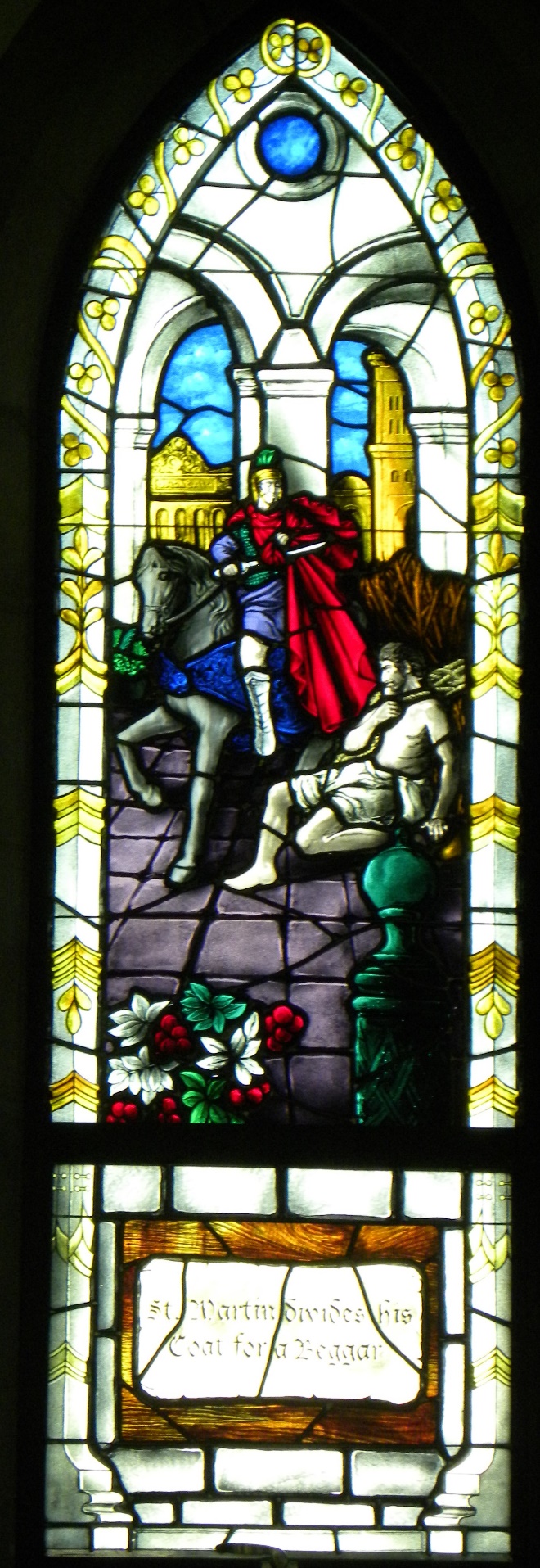 Sponsor a Piece of St. Martin’s History!Dear St. Martin’s Community:As you know, in honor of our church’s 100th anniversary, the story of the life of our patron saint, St. Martin of Tours, is now depicted through a series of stained glass windows.To help support the many celebrations that we pray will be happening later this year, we invite you to participate in a unique fundraiser that allows you to sponsor a piece of history. You may have noticed the huge wall puzzle hanging in the narthex of the church. Until they are all sold out, pieces will be available in the name of our service groups and parishioners for $100 each. To purchase your puzzle piece, please complete the following information and mail this form with your $100 check to: Luis Vides, St. Martin of Tours, 201 S. Frederick Avenue, Gaithersburg, MD 20877. Please note “Centennial Window” on the check memo line.Name:_______________________________E Mail: ______________________________Name you want to appear on Centennial Plaque (ie: The Smith Family; In Memory of Mary Jones; etc.)______________________________________________________________Thank you in advance for your support and being a part of St. Martin’s next 100 years.